Организаторы: Научная библиотека Евразийского Национального Университета им. Л.Н.Гумилева, Научная библиотека Назарбаев Университета, Ассоциация библиотек Вузов Республики Казахстан.Участники семинара: Представители Департамента высшего и послевузовского образования Министерства образования и науки РК, Республиканской научно-педагогической библиотеки Министерства образования и науки РК, руководители научных библиотек национальных вузов и ведущих государственных вузов республики.Работа конференции была продолжена по трем сессиям: «Университетская библиотека: зарубежные тренды», «Казахстанский опыт: проекты, мнения, прогнозы», «Библиотечные услуги: Мнения. Опыт. Идеи».Завершился семинар экскурсией в библиотеку Назарбаев университета.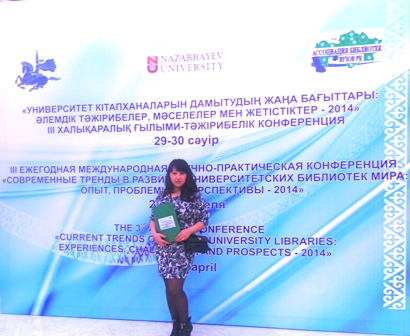 29-30 апреля 2014 года  на базе научной библиотеки Евразийского Национального Университета им. Л.Н.Гумилева состоялась  III ежегодная международная научно-практическая конференция «Современные тренды в развитии университетских библиотек мира: опыт, проблемы и перспективы – 2014».На пленарном заседании вниманию присутствующих была представлена  презентация выставки «Библиотечные технологии и оборудование». В своих выступлениях библиотечные специалисты отметили проблемы вузовских библиотек в условиях информационного общества, говорили о необходимости  изменения статуса вузовских библиотек, об использовании электронных ресурсов в работе современной библиотеки.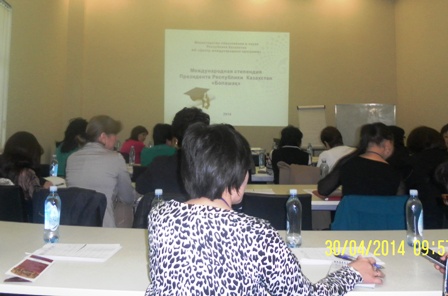 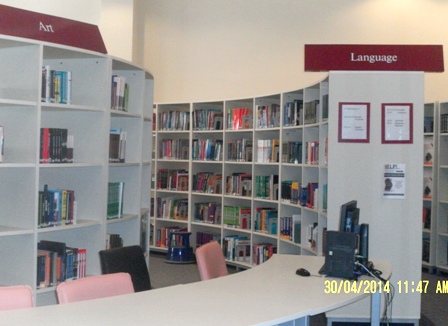 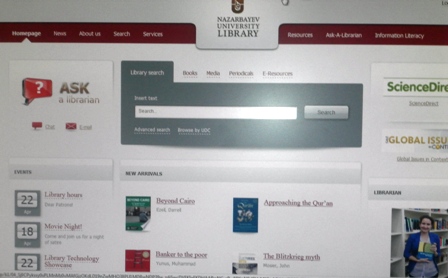 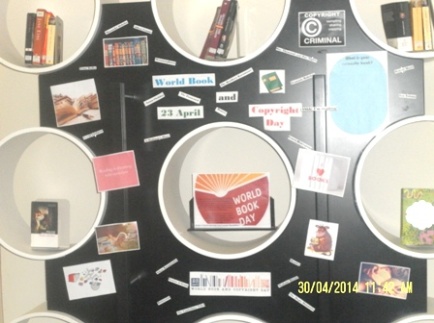 